San Mateo County Youth Commission 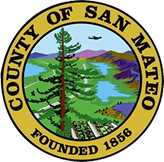 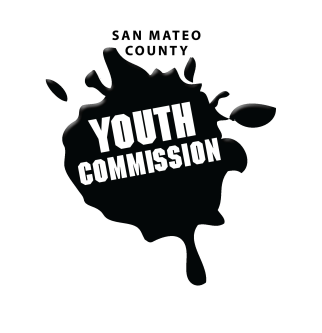 Room 100225 37th Ave.
San Mateo, CA 94403April 20, 20176:15-8:15 PMGroup AgreementsBe RespectfulOne Mic - Pay attention to speakerStep up, step back – allow others the chance to speakBe respectful with cellphone useShare responsibility and workloadCome to meetings and be on timeCooperate, compromise, collaborateCommunicateBe committed - come up with a plan and stick to itBe engaged & participateWorkgroup MeetingCall to Order			   					Roll Call									Public Comment 								Members of the public may address the commission on youth related issues and concerns that are not currently on the agenda. Please complete a Request Form found in the front entry, hand it to one of the Youth Commission Chairs, and limit your remarks to two minutes. The public is welcome to speak on Agenda Items throughout the meeting.Approve Agenda	Approve Minutes								  Check-in/Icebreaker							Annie LuVoting and Rules of Order Review	Exec BoardProcedural Rules DiscussionSMCCCD – Rise Up Support Letter VoteCoastside Youth Council Lee Law Support LetterYouth Conference Debrief & DiscussionUpdates	 								AnnouncementsCommittee TimeAdjournment								  
Next Workgroup Meeting: May 18, 2017Next Public Meeting: April 27, 2017